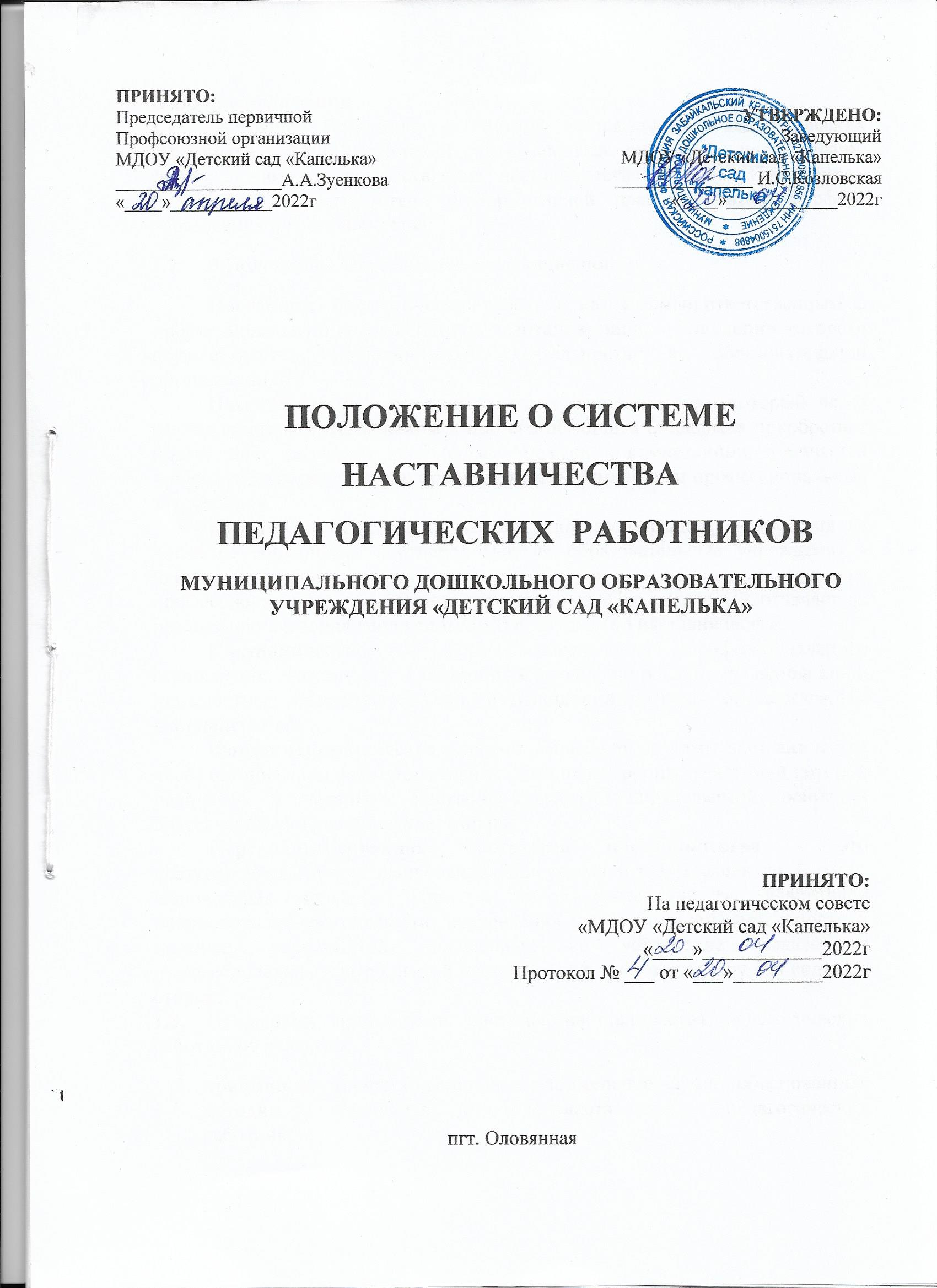 1. Общие положенияНастоящее Положение о системе наставничества педагогических работников в МДОУ «Детский сад «Капелька» определяет цели, задачи, формы и порядок осуществления наставничества (далее - Положение). Разработано в соответствии с нормативной правовой базой в сфере образования и наставничества.В Положении используются следующие понятия:Наставник - педагогический работник, назначаемый ответственным за профессиональную и должностную адаптацию лица, в отношении которого осуществляется наставническая деятельность в образовательной организации.Наставляемый - участник системы наставничества, который через взаимодействие с наставником и при его помощи и поддержке приобретает новый опыт, развивает необходимые навыки и компетенции, добивается предсказуемых результатов, преодолевая тем самым свои профессиональные затруднения.Куратор - сотрудник образовательной организации, учреждения из числа ее социальных партнеров (другие образовательные учреждения - школы, вузы, колледжи; учреждения культуры и спорта, дополнительного профессионального образования, предприятия и др.), который отвечает за реализацию персонализированных(ой) программ(ы) наставничества.Наставничество - форма обеспечения профессионального становления, развития и адаптации к квалифицированному исполнению должностных обязанностей лиц, в отношении которых осуществляется наставничество.Форма наставничества - способ реализации системы наставничества через организацию работы наставнической пары/группы, участники которой находятся в заданной ролевой ситуации, определяемой основной деятельностью и позицией участников.Персонализированная программа наставничества - это краткосрочная персонализированная программа (от 3 месяцев до 1 года), включающая описание форм и видов наставничества, участников наставнической деятельности, направления наставнической деятельности и перечень мероприятий, нацеленных на устранение выявленных профессиональных затруднений наставляемого и на поддержку его сильных сторон.Основными принципами системы наставничества педагогических работников являютсяпринцип научности - предполагает применение научно- обоснованных методик и технологий в сфере наставничества педагогических работников;принцип системности и стратегической целостности - предполагает разработку и реализацию практик наставничества с максимальным охватом всех необходимых компонентов системы образования на федеральном, региональном, муниципальном уровнях и уровне образовательной организации;принцип легитимности подразумевает соответствие деятельности по реализации программы наставничества законодательству Российской Федерации, региональной нормативно-правовой базе;принцип обеспечения суверенных прав личности предполагает приоритет интересов личности и личностного развития педагога в процессе его профессионального и социального развития, честность и открытость взаимоотношений, уважение к личности наставляемого и наставника;принцип добровольности, свободы выбора, учета многофакторности в определении и совместной деятельности наставника и наставляемого;принцип аксиологичности подразумевает формирование у наставляемого и наставника ценностных отношений к профессиональной деятельности, уважения к личности, государству и окружающей среде, общечеловеческим ценностям;	принцип личной ответственности предполагает ответственное поведение всех субъектов наставнической деятельности - куратора, наставника, наставляемого и пр. к внедрению практик наставничества, его результатам, выбору коммуникативных стратегий и механизмов наставничества;принцип индивидуализации и персонализации наставничества направлен на сохранение индивидуальных приоритетов в создании для наставляемого индивидуальной траектории развития;9. принцип равенства признает, что наставничество реализуется людьми, имеющими равный социальный статус педагога с соответствующей системой прав, обязанностей, ответственности, независимо от ролевой позиции в системе наставничества.1.4. Участие в системе наставничества не должно наносить ущерба образовательному процессу образовательной организации. Решение об освобождении наставника и наставляемого от выполнения должностных обязанностей для участия в мероприятиях плана реализации персонализированной программы наставничества принимает руководитель образовательной организации в исключительных случаях при условии обеспечения непрерывности образовательного процесса в образовательной организации и замены их отсутствия.2. Цель и задачи системы наставничества. Формы наставничества Цель системы наставничества педагогических работников - реализация комплекса мер по созданию эффективной среды наставничества в образовательной организации, способствующей непрерывному профессиональному росту и самоопределению, личностному и социальному развитию педагогических работников, самореализации и закреплению молодых/начинающих специалистов в педагогической профессии. Задачи системы наставничества педагогических работников:содействовать созданию в образовательных организациях психологически комфортной образовательной среды наставничества, способствующей раскрытию личностного, профессионального, творческого потенциала педагогов путем проектирования их индивидуальной профессиональной траектории;	оказывать помощь в освоении цифровой информационно- коммуникативной среды, эффективных форматов непрерывного профессионального развития и методической поддержки педагогических работников образовательной организации, региональных систем научно- методического сопровождения педагогических работников и управленческих кадров;содействовать участию в стратегических партнерских отношениях, развитию горизонтальных связей в сфере наставничества на школьном и внешкольном уровнях;способствовать развитию профессиональных компетенций педагогов в условиях цифровой образовательной среды, востребованности использования современных информационно-коммуникативных и педагогических технологий путем внедрения разнообразных, в том числе реверсивных, сетевых и дистанционных форм наставничества;содействовать увеличению числа закрепившихся в профессии педагогических кадров, в том числе молодых/начинающих педагогов;оказывать помощь в профессиональной и должностной адаптации педагога, в отношении которого осуществляется наставничество, к условиям осуществления педагогической деятельности конкретной образовательной организации, ознакомление с традициями и укладом жизни дошкольного учреждения, а также в преодолении профессиональных трудностей, возникающих при выполнении должностных обязанностей;обеспечивать формирование и развитие профессиональных знаний и навыков педагога, в отношении которого осуществляется наставничество;ускорять процесс профессионального становления и развития педагогов, в отношении которых осуществляется наставничество, развитие их способности самостоятельно, качественно и ответственно выполнять возложенные функциональные обязанности;содействовать в выработке навыков профессионального поведения педагогов, в отношении которых осуществляется наставничество, соответствующего профессионально-этическим принципам, а также требованиям, установленным законодательством;- знакомить педагогов, в отношении которых осуществляется наставничество, с эффективными формами и методами индивидуальной работы и работы в коллективе, направленными на развитие их способности самостоятельно и качественно выполнять возложенные на них должностные обязанности, повышать свой профессиональный уровень.2.3. В образовательной организации применяются разнообразные формы наставничества («педагог - педагог», «руководитель образовательной организации - педагог», «ученик-ученик», «работодатель - студент») по отношению к наставнику или группе наставляемых. Применение форм наставничества выбирается в зависимости от цели персонализированной программы наставничества педагогов, имеющихся профессиональных затруднений, запроса наставляемого и имеющихся кадровых ресурсов. Формы наставничества используются как в одном виде, так и в комплексе в зависимости от запланированных эффектов.          Виртуальное (дистанционное) наставничество - дистанционная форма организации наставничества с использованием информационно- коммуникационных технологий, таких как видеоконференции, платформы для дистанционного обучения, социальные сети и онлайн-сообщества, тематические интернет-порталы и др. Обеспечивает постоянное профессиональное и творческое общение, обмен опытом между наставником и наставляемым, позволяет дистанционно сформировать пары «наставник - наставляемый», привлечь профессионалов и сформировать банк данных наставников, делает наставничество доступным для широкого круга лиц.Наставничество в группе - форма наставничества, когда один наставник взаимодействует с группой наставляемых одновременно (от двух и более человек).Краткосрочное или целеполагающее наставничество - наставник и наставляемый встречаются по заранее установленному графику для постановки конкретных целей, ориентированных на определенные краткосрочные результаты. Наставляемый должен приложить определенные усилия, чтобы проявить себя в период между встречами и достичь поставленных целей.Реверсивное наставничество - профессионал младшего возраста становится наставником опытного работника по вопросам новых тенденций, технологий, а опытный педагог становится наставником молодого педагога в вопросах методики и организации учебно-воспитательного процесса.Ситуационное наставничество - наставник оказывает помощь или консультацию всякий раз, когда наставляемый нуждается в них. Как правило, роль наставника состоит в том, чтобы обеспечить немедленное реагирование на ту или иную ситуацию, значимую для его подопечного.Скоростное наставничество - однократная встреча наставляемого (наставляемых) с наставником более высокого уровня(профессионалом/компетентным лицом) с целью построения взаимоотношений с другими работниками, объединенными общими проблемами и интересами или обменом опытом. Такие встречи помогают формулировать и устанавливать цели индивидуального развития и карьерного роста на основе информации, полученной из авторитетных источников, обменяться мнениями и личным опытом, а также наладить отношения «наставник - наставляемый» («равный - равному»).Традиционная форма наставничества («один-на-один») - взаимодействие между более опытным и начинающим работником в течение определенного продолжительного времени. Обычно проводится отбор наставника и наставляемого по определенным критериям: опыт, навыки, личностные характеристики и др.Форма наставничества «учитель - учитель» - способ реализации целевой модели наставничества через организацию взаимодействия наставнической пары «учитель-профессионал - учитель, вовлеченный в различные формы поддержки и сопровождения».3. Организация системы наставничестваНаставничество организуется на основании приказа руководителя образовательной организации «Об утверждении положения о системе наставничества педагогических работников в МДОУ «Детский сад «Капелька»».Педагогический работник назначается наставником с его письменного согласия приказом руководителя образовательной организации. Руководитель образовательной организации:осуществляет общее руководство и координацию внедрения (применения) системы (целевой модели) наставничества педагогических работников в образовательной организации;издает локальные акты образовательной организации о внедрении (применении) системы (целевой модели) наставничества и организации наставничества педагогических работников в образовательной организации;утверждает куратора реализации программ наставничества, способствует отбору наставников и наставляемых, а также утверждает их;утверждает Дорожную карту (план мероприятий) по реализации Положения о системе наставничества педагогических работников в образовательной организации;издает приказ(ы) о закреплении наставнических пар/групп с письменного согласия их участников на возложение на них дополнительных обязанностей, связанных с наставнической деятельностью;-  способствует созданию сетевого взаимодействия в сфере наставничества, осуществляет контакты с различными учреждениями и организациями по проблемам наставничества (заключение договоров о сотрудничестве, о социальном партнерстве, проведение координационных совещаний, участие в конференциях, форумах, вебинарах, семинарах по проблемам наставничества и т.п.);способствует организации условий для непрерывного повышения профессионального мастерства педагогических работников, аккумулирования и распространения лучших практик наставничества педагогических работников.3.4. Куратор реализации программ наставничества:назначается руководителем образовательной организации из числа заместителей руководителя;своевременно (не менее одного раза в год) актуализирует информацию о наличии в образовательной организации педагогов, которых необходимо включить в наставническую деятельность в качестве наставляемых;предлагает руководителю образовательной организации для утверждения состава дошкольного учреждения методического объединения наставников для утверждения (при необходимости его создания);разрабатывает Дорожную карту (план мероприятий) по реализации Положения о системе наставничества педагогических работников в образовательной организации;совместно с системным администратором ведет банк (персонифицированный учет) наставников и наставляемых, в том числе в цифровом формате с использованием ресурсов Интернета - официального сайта образовательной организации/страницы, социальных сетей;формирует банк индивидуальных/групповых персонализированных программ наставничества педагогических работников, осуществляет описание наиболее успешного и эффективного опыта совместно со школьным методическим советом наставников и системным администратором;осуществляет координацию деятельности по наставничеству с ответственными и неформальными представителями региональной системы наставничества, с сетевыми педагогическими сообществами;организует повышение уровня профессионального мастерства наставников, в том числе на стажировочных площадках и в базовых школах с привлечением наставников из других образовательных организаций;курирует процесс разработки и реализации персонализированных программ наставничества;организует совместно с руководителем образовательной организации мониторинг реализации системы наставничества педагогических работников в образовательной организации;-  осуществляет мониторинг эффективности и результативности реализации системы наставничества в образовательной организации, оценку вовлеченности педагогов в различные формы наставничества и повышения квалификации педагогических работников, формирует итоговый аналитический отчет о реализации системы наставничества, реализации персонализированных программ наставничества педагогических работников;-  фиксирует данные о количестве участников персонализированных программ наставничества в формах статистического наблюдения (совместно с системным администратором).3.5. Методическое объединение наставников/комиссия/совет (при его наличии):-  совместно с куратором принимает участие в разработке локальных актов и информационно-методического сопровождения в сфере наставничества педагогических работников в образовательной организации;- ведет учет сведений о молодых/начинающих специалистах и иных категориях наставляемых и их наставниках; помогает подбирать и закрепляет пары (группы) наставников и наставляемых по определенным вопросам (предметное содержание, методика обучения и преподавания, воспитательная деятельность, организация урочной и внеурочной деятельности, психолого-педагогическое сопровождение наставляемых и наставников и т.п.);- разрабатывает, апробирует и реализует персонализированные программы наставничества, содержание которых соответствует запросу отдельных педагогов и групп педагогических работников;- принимает участие в разработке методического сопровождения разнообразных форм наставничества педагогических работников;- осуществляет подготовку участников персонализированных программ наставничества к мероприятиям: конкурсам профессионального мастерства, форумам, научно-практическим конференциям, фестивалям и т.д.;- осуществляет организационно-педагогическое, учебно-методическое, обеспечение реализации персонализированных программ наставничества в образовательной организации;- участвует в мониторинге реализации персонализированных программ наставничества педагогических работников;- является открытой площадкой для осуществления консультационных, согласовательных функций и функций медиации;	.- совместно с руководителем образовательной организации, куратором реализации программ наставничества участвует в разработке материальных и нематериальных стимулов поощрения наставников;-   принимает участие в формировании банка лучших практик наставничества педагогических работников, информационном сопровождении персонализированных программ наставничества на сайте (специализированной странице сайта) образовательной организации и социальных сетях (совместно с куратором и системным администратором).4. Права и обязанности наставника4.1. Права наставника:-    привлекать для оказания помощи наставляемому других педагогических работников образовательной организации с их согласия;-  знакомиться в установленном порядке с материалами личного дела наставляемого или получать другую информацию о лице, в отношении которого осуществляется наставничество;обращаться с заявлением к куратору и руководителю образовательной организации с просьбой о сложении с него обязанностей наставника;осуществлять мониторинг деятельности наставляемого в форме личной проверки выполнения заданий.4.2. Обязанности наставника:руководствоваться требованиями законодательства Российской Федерации, региональными и локальными нормативными правовыми актами образовательной организации при осуществлении наставнической деятельности;находиться во взаимодействии со всеми структурами образовательной организации, осуществляющими работу с наставляемым по программе наставничества (предметные кафедры, психологические службы, школа молодого учителя, методический (педагогический) совет и пр.);осуществлять включение молодого/начинающего специалиста в общественную жизнь коллектива, содействовать расширению общекультурного и профессионального кругозора, в т. ч. и на личном примере;создавать условия для созидания и научного поиска, творчества в педагогическом процессе через привлечение к инновационной деятельности;содействовать укреплению и повышению уровня престижности преподавательской деятельности, организуя участие в мероприятиях для молодых/начинающих педагогов различных уровней (профессиональные конкурсы, конференции, форумы и др.);участвовать в обсуждении вопросов, связанных с педагогической деятельностью наставляемого, вносить предложения о его поощрении или применении мер дисциплинарного воздействия;рекомендовать участие наставляемого в профессиональных региональных и федеральных конкурсах, оказывать всестороннюю поддержку и методическое сопровождение.5. Права и обязанности наставляемого5.1. Права наставляемого:систематически повышать свой профессиональный уровень;участвовать в составлении персонализированной программы наставничества педагогических работников;обращаться к наставнику за помощью по вопросам, связанным с должностными обязанностями, профессиональной деятельностью;вносить на рассмотрение предложения по совершенствованию персонализированных программ наставничества педагогических работников образовательной организации;обращаться к куратору и руководителю образовательной организации с ходатайством о замене наставника.5.2. Обязанности наставляемого:изучать Федеральный закон от 29 декабря 2012 г. № 273-ФЭ «Об образовании в Российской Федерации», иные федеральные, региональные, муниципальные и локальные нормативные правовые акты, регулирующие образовательную деятельность, деятельность в сфере наставничества педагогических работников;реализовывать мероприятия плана персонализированной программы наставничества в установленные сроки;соблюдать правила внутреннего трудового распорядка образовательной организации;знать обязанности, предусмотренные должностной инструкцией, основные направления профессиональной деятельности, полномочия и организацию работы в образовательной организации;выполнять указания и рекомендации наставника по исполнению должностных, профессиональных обязанностей;совершенствовать профессиональные навыки, практические приемы и способы качественного исполнения должностных обязанностей;устранять совместно с наставником допущенные ошибки и выявленные затруднения;проявлять дисциплинированность, организованность и культуру в работе и учебе;учиться у наставника передовым, инновационным методам и формам работы, правильно строить свои взаимоотношения с ним.Процесс формирования пар и групп наставников и педагогов, в отношении которых осуществляется наставничествоФормирование наставнических пар (групп) осуществляется по основным критериям:профессиональный профиль или личный (компетентностный) опыт наставника должны соответствовать запросам наставляемого или наставляемых;	у наставнической пары (группы) должен сложиться взаимный интерес и симпатия, позволяющие в будущем эффективно взаимодействовать в рамках программы наставничества.Сформированные на добровольной основе с непосредственным участием куратора, наставников и педагогов, в отношении которых осуществляется наставничество, пары/группы утверждаются приказом руководителя образовательной организации.7. Завершение персонализированной программы наставничества7.1. Завершение персонализированной программы наставничества происодит в случае:завершения плана мероприятий персонализированной программы наставничества в полном объеме; по инициативе наставника или наставляемого и/или обоюдному решению (по уважительным обстоятельствам);по инициативе куратора (в случае недолжного исполнения персонализированной программы наставничества в силу различных обстоятельств со стороны наставника и/или наставляемого - форс-мажора).7.2. Изменение сроков реализации персонализированной программы наставничества педагогических работников.По обоюдному согласию наставника и наставляемого/наставляемых педагогов возможно продление срока реализации персонализированной программы наставничества или корректировка ее содержания (например, плана мероприятий, формы наставничества).Условия публикации результатов персонализированной программа наставничества педагогических работников на сайте образовательной организации.Для размещения информации о реализации персонализированной программы наставничества педагогических работников на официальном сайте образовательной организации создается специальный раздел (рубрика).На сайте размещаются сведения о реализуемых персонализированных программах наставничества педагогических работников, базы наставников и наставляемых, лучшие кейсы персонализированных программ наставничества педагогических работников, федеральная, региональная и локальная нормативно-правовая база в сфере наставничества педагогических работников, методические рекомендации, новости и анонсы мероприятий и программ наставничества педагогических работников в образовательной организации и др.Результаты персонализированных программ наставничества педагогических работников в образовательной организации публикуются после их завершения.Заключительные положенияНастоящее Положение вступает в силу с момента утверждения и действует бессрочно.В настоящее Положение могут быть внесены изменения и дополнения в соответствии с вновь принятыми законодательными и иными нормативными актами Российской Федерации и вновь принятыми локальными нормативными актами образовательной организации.Инструкцияпо разработке и реализации целевой модели наставничества (системы менторства) в МДОУ «Детский сад «Капелька»Основные понятия и терминыНаставничество - это универсальная технология передачи опыта, знаний, формирования навыков, компетенций, метакомпетенций и ценностей через неформальное взаимообогащающее общение, основанное на доверии и партнерстве.Менторство (или менторинг) — вид наставничества, который подразумевает более глубокую работу с подопечными. Ментор, как правило опытный руководитель организации, не просто делится знаниями, а и оказывает моральную поддержку, помогает в решении сложных задач, и в общем положительно влияет на развитие младшего специалиста и тема самым готовит себе смену.Форма наставничества (менторства) - способ реализации целевой модели через организацию работы наставнической пары/группы, участники которой находятся в заданной обстоятельствами ролевой ситуации, определяемой основной деятельностью и позицией участников.Программа наставничества (менторства) - комплекс мероприятий и формирующих их действий, направленный на организацию взаимоотношений наставника и наставляемого в конкретных формах для получения ожидаемых результатов.Наставляемый - участник программы наставничества, который через взаимодействие с наставником и при его помощи и поддержке решает конкретные жизненные, личные и профессиональные задачи, приобретает новый опыт и развивает новые навыки и компетенции. В конкретных формах наставляемый может быть определен терминолм «обучающийся».Наставник - участник программы наставничества, имеющий успешный опыт в достижении жизненного, личностного и профессионального результата, готовый и компетентный поделиться опытом и навыками, необходимыми для стимуляции и поддержки процессов самореализации и самосовершенствования наставляемого.Ментор - сотрудники, которые занимают более высокую должность, часто менторами становятся менеджеры (в бизнесе) или руководители организаций.Целевая модель наставничества разрабатывается и реализуется в целях достижения контрольных точек федеральных проектов «Современная школа», «Социальная активность», «Успех каждого ребенка», «Учитель будущего» и «Молодые профессионалы» и Национального проекта «Образование» и регулирует отношения, связанные с функционированием и развитием наставнических программ в субъектах Российской Федерации в сфере общего образования, среднего профессионального образования и соответствующего дополнительного профессионального образования, профессионального обучения, дополнительного образования детей и взрослых, воспитания в рамках полномочий Министерства просвещения России.Актуальность целевой модели наставничества как компонента современной системы образования Российской Федерации обосновывается тем, что универсальная модель построения отношений внутри любой образовательной организации является важной технологией интенсивного развития личности, передачи опыта и знаний, формирования навыков, компетенций, метакомпетенций и ценностей. Наставник способен стать для наставляемого человеком, который окажет комплексную поддержку на пути профессионального становления, повышения квалификации, социализации, взросления, поиске индивидуальных жизненных целей и путей их достижения. Выделить особую роль наставника в процессе личностного или профессионального развития представляется возможным потому, что в основе наставнических отношений лежат принципы доверия, диалога и конструктивного партнерства и взаимообогащения, а также непосредственная передача личностного и практического опыта от человека к человеку. Взаимодействие осуществляется через неформальное общение и эмоциональную связь участников. Все эти факторы способствуют ускорению процесса передачи социального опыта, быстрому развитию новых компетенций, органичному становлению полноценной личности.Технология наставничества также применима для решения проблем, с которыми сталкиваются педагоги, в том числе:проблемы молодого специалиста в новом коллективе,проблемы педагога с большим стажем, ощущающего себя некомфортно в мире новых образовательных технологий или испытывающего кризис профессионального роста, находящегося в ситуации профессионального выгорания.Универсальность технологии наставничества позволяет применять ее для решения целого спектра задач практически любого обучающегося:подростка, который оказался перед ситуацией сложного выбора образовательной траектории или профессии, недостаточно мотивирован к учебе, испытывает трудности с адаптацией в школьном коллективе;одаренного ребенка, которому сложно раскрыть свой потенциал в рамках стандартной образовательной программы либо который испытывает трудности коммуникации;ребенка/подростка с ограниченными возможностями здоровья, которому приходится преодолевать психологические барьеры.Целью реализации целевой модели наставничества является максимально полное раскрытие потенциала личности наставляемого, необходимого для успешной личной и профессиональной самореализации в современных условиях неопределенности (форма «учитель-учитель). Целью также становится создание условий для формирования эффективной системы поддержки, самоопределения и профессиональной ориентации всех обучающихся в возрасте от И до 18 лет, проживающих на территории Российской Федерации, в программы наставничества (форма «ученик-ученик»). Таким образом, наставничество осуществляется в целях поддержки формирования личности, саморазвития и раскрытия потенциала наставляемого. Один из способов раскрытия потенциала - формирование активной жизненной позиции и стремление заниматься самообразованием и добровольческой деятельностью, способствующей самореализации личности.Задачи реализации целевой модели наставничества:улучшение показателей образовательной организации в образовательной, социокультурной и других сферах деятельности;раскрытие личностного, творческого, профессионального потенциала и поддержка индивидуальной образовательной траектории;создание экологичной среды для развития и повышения квалификации педагогов, увеличение числа закрепившихся в профессии педагогических кадров;формирование открытого и эффективного сообщества вокруг образовательной организации, способного на комплексную поддержку ее деятельности;подготовка обучающегося к самостоятельной, осознанной и социально продуктивной деятельности в современном мире, отличительными особенностями которого являются нестабильность, неопределенность, изменчивость, сложность, информационная насыщенность;подготовка кадрового резерва в рамках реализации системы менторства в образовательной организации.Нормативно- правовая база реализации целевой модели наставничества в образовательной организации:Федеральный закон от 29 декабря 2012 г. № 273-ФЭ «Об образовании в Российской Федерации».Стратегия развития волонтерского движения в России, утвержденная на заседании Комитета Государственной Думы Российской Федерации по делам молодежи (протокол № 45 от 14 мая 2010 г.);Основы государственной молодежной политики Российской Федерации на период до 2025 года, утверждены распоряжением Правительства Российской Федерации от 29 ноября 2014 г. № 2403-Р).Реализация программы наставничества в системе образования Российской Федерации с учетом российского законодательства, социально-экономических и других условий наиболее эффективна с опорой на следующие принципы:принцип научности предполагает применение научно обоснованных и проверенных технологий;принцип системности предполагает разработку и реализацию программы наставничества с максимальным охватом всех необходимых компонентов;принцип стратегической целостности определяет необходимость единой целостной стратегии реализации программы наставничества;принцип легитимности, требующий соответствия деятельности по реализации программы наставничества законодательству Российской Федерации и нормам международного права; принцип обеспечения суверенных прав личности предполагает честность и открытость взаимоотношений, не допускает покушений на тайну личной жизни, какого-либо воздействия или взаимодействия обманным путем;принцип аксиологичности подразумевает формирование у наставляемого ценностей законопослушности, уважения к личности, государству и окружающей среде, общечеловеческих ценностей;принцип продвижения благополучия и безопасности подростка (принцип «не навреди») предполагает реализацию программы наставничества таким образом, чтобы максимально избежать риска нанесения вреда наставляемому (никакие обстоятельства или интересы наставника или программы не могут перекрыть интересы наставляемого);принцип личной ответственности предполагает ответственное поведение куратора и наставника по отношению к наставляемому и программе наставничества, устойчивость к влиянию стереотипов и предшествующего опыта;принцип индивидуализации и индивидуальной адекватности, направленный на сохранение индивидуальных приоритетов в создании для наставляемого собственной траектории развития, предполагает реализацию программы наставничества с учетом возрастных, тендерных, культурных, национальных, религиозных и других особенностей наставляемого с целью развития целостной, творческой, социально адаптированной, здоровой личности;принцип равенства признает, что программа наставничества реализуется людьми, имеющими разные тендерные, культурные, национальные, религиозные и другие особенности.Ожидаемые(планируемые) результаты реализации целевой модели наставничества:измеримое улучшение показателей конкретной образовательной организации в образовательной, культурной и других сферулучшение психологического климата в образовательной организации как среди обучающихся, так и внутри педагогического коллектива, связанное с выстраиванием долгосрочных и «экологичных» коммуникаций на основе партнерства;практическая реализация концепции построения индивидуальных образовательных траекторий и личностного подхода к обучению;измеримое улучшение личных показателей эффективности педагогов и сотрудников региональных предприятий, связанное с развитием гибких навыков и метакомпегенций; рост числа обучающихся, успешно прошедших профориентационные и иные мероприятия;подготовка кадрового резерва административного состава образовательной организации;привлечение дополнительных ресурсов и сторонних инвестиций в развитие инновационных образовательных и социальных программ региона и конкретных образовательных организаций благодаря формированию устойчивых связей между образовательными организациями и бизнесом, потенциальному формированию эндаумента и сообщества благодарных выпускников.Примечание: определение конкретных задач, решаемых с помощью программы наставничества, ведущих принципов реализации целевой модели, выбор форм наставничества остается за администрацией образовательной организации, исходя из актуальных запросов обучающихся / педагогов, условий и ресурсов образовательной организации, муниципалитета и региона.Форма наставничества - это способ реализации целевой модели через организацию работы наставнической пары/группы, участники которой находятся в определенной ролевой ситуации, определяемой основной деятельностью и позицией участников. В числе самых распространенных форм наставничества, включающих множественные вариации в зависимости от условий реализации программы, выделяются пять: «ученик - ученик», «учитель - учитель», «студент - ученик», «работодатель - ученик», «работодатель - студент». Для образовательной организации наиболее актуальными являются формы «ученик - ученик», «учитель - учитель».Форма наставничества «ученик - ученик» предполагает взаимодействие обучающихся одной образовательной организации, при котором один из обучающихся находится на более высокой ступени образования и обладает организаторскими и лидерскими качествами, позволяющими ему оказать весомое влияние на наставляемого, лишенное, тем не менее, строгой субординации. Целью такой формы наставничества является разносторонняя поддержка обучающегося с особыми образовательными / социальными потребностями либо временная помощь в адаптации к новым условиям обучения (включая адаптацию детей с ОВЗ). Среди основных задач взаимодействия наставника с наставляемым: помощь в реализации лидерского потенциала, развитие гибких навыков и метакомпетенций, оказание помощи в адаптации к новым условиям среды, создание комфортных условий и экологичных коммуникаций внутри образовательной организации, формирование устойчивого школьного сообщества и сообщества благодарных выпускников. Результатом правильной организации работы наставников будет высокий уровень включенности наставляемых во все социальные, культурные и образовательные процессы организации, что окажет несомненное положительное влияние на эмоциональный фон в коллективе, общий статус организации, лояльность учеников и будущих выпускников к школе. Подростки-наставляемые получат необходимый в этом возрасте стимул к культурному, интеллектуальному, физическому совершенствованию, самореализации, а также развитию необходимых компетенций.Среди оцениваемых результатов:-повышение успеваемости и улучшение психоэмоционального фона внутри класса и образовательной организации;численный рост посещаемости творческих кружков, объединений, спортивных секций;количественный и качественный рост успешно реализованных образовательных и культурных проектов;снижение числа подростков, состоящих на учете в полиции и психоневрологических диспансерах;снижение числа жалоб от родителей и учителей, связанных с социальной незащищенностью и конфликтами внутри класса и школы.      Возможные варианты программы. Вариации ролевых моделей внутри формы «ученик - ученик» («студент - студент») могут различаться в зависимости от потребностей наставляемого и ресурсов наставника. Учитывая опыт образовательных организаций, основными вариантами могут быть: взаимодействие «успевающий - неуспевающий», классический вариант поддержки для достижения лучших образовательных результатов; взаимодействие «лидер - пассивный», психоэмоциональная поддержка с адаптацией в коллективе или развитием коммуникационных, творческих, лидерских навыков; взаимодействие «равный - равному», в течение которого происходит обмен навыками, например, когда наставник обладает критическим мышлением, а наставляемый - креативным; взаимная поддержка, совместная работа над проектом. Взаимодействие наставника и наставляемого ведется в режиме внеурочной деятельности. Возможна интеграция в «классные часы», организация совместных конкурсов и проектных работ, совместные походы на спортивные/культурные мероприятия, способствующие развитию чувства сопричастности, интеграции в сообщество (особенно важно для задач адаптации). В школах: проектная деятельность, классные часы, внеурочная работа, подготовка к мероприятиям школьного сообщества, волонтерство, создание клуба по интересам с лидером-наставником и т.д.Форма наставничества «учитель - учитель» предполагает взаимодействие молодого педагога (при опыте работы от 0 до 3 лет) или нового специалиста (при смене места работы) с опытным и располагающим ресурсами и навыками специалистом- педагогом, оказывающим первому разностороннюю поддержку. Целью такой формы наставничества является успешное закрепление на месте работы или в должности педагога молодого специалиста, повышение его профессионального потенциала и уровня, а также создание комфортной профессиональной среды внутри учебного заведения, позволяющей реализовывать актуальные педагогические задачи на высоком уровне. Среди основных задач взаимодействия наставника с наставляемым: способствовать формированию потребности заниматься анализом результатов своей профессиональной деятельности; развивать интерес к методике построения и организации результативного учебного процесса; ориентировать начинающего учителя на творческое использование передового педагогического опыта в своей деятельности; прививать молодому специалисту интерес к педагогической деятельности в целях его закрепления в образовательной организации; ускорить процесс профессионального становления учителя; сформировать школьное сообщество (как часть учительского). Результатом правильной организации работы наставников будет высокий уровень включенности молодых (новых) специалистов в педагогическую работу, культурную жизнь образовательной организации, усиление уверенности в собственных силах и развитие личного, творческого и педагогического потенциала. Это окажет положительное влияние на уровень образовательной подготовки и психологический климат в школе. Учителя-наставляемые получат необходимые для данного периода профессиональной реализации компетенции, профессиональные советы и рекомендации, а также стимул и ресурс для комфортного становления и развития внутри организации. Среди оцениваемых результатов: повышение уровня удовлетворенности собственной работой и улучшение психоэмоционального состояния; рост числа специалистов, желающих продолжать свою работу в качестве учителя на данном коллективе/образовательной организации; качественный рост успеваемости и улучшение поведения в подшефных классах; сокращение числа конфликтов с педагогическим и родительским сообществами; рост числа собственных профессиональных работ: статей, исследований, методических практик молодого специалиста. Возможные варианты программы Вариации ролевых моделей внутри формы «учитель - учитель» могут различаться в зависимости от потребностей самого наставляемого, особенностей образовательной организации и ресурсов наставника. Учитывая опыт образовательных организаций, основными вариантами могут быть:взаимодействие «опытный учитель - молодой специалист», классический вариант поддержки для приобретения молодым специалистом необходимых профессиональных навыков (организационных, коммуникационных) и закрепления на месте работы;взаимодействие «лидер педагогического сообщества - педагог, испытывающий проблемы», конкретная психоэмоциональная поддержка («не могу найти общий язык с учениками», «испытываю стресс во время уроков»), сочетаемая с профессиональной помощью по приобретению и развитию педагогических талантов и инициатив;взаимодействие «педагог-новатор - консервативный педагог», в рамках которого, возможно, более молодой учитель помогает опытному представителю «старой школы» овладеть современными программами и цифровыми навыками и технологиями;взаимодействие «опытный предметник - неопытный предметник», в рамках которого опытный педагог оказывает методическую поддержку по конкретному предмету (поиск пособий, составление рабочих программ и тематических планов и т.д).Форма наставничества «учитель - учитель» может быть использована как часть реализации на местах (в школах, ПОО и организациях дополнительного образования) профессиональной подготовки или переподготовки, как элемент повышения квалификации. Отдельной возможностью реализации с последующим фактическим закреплением является создание широких педагогических проектов для реализации в образовательной организации: конкурсы, курсы, творческие мастерские, школа молодого учителя, серия семинаров, разработка методического пособия.Форма менторства «директор-зам. директора», «директор - педагог». Ментор ставит цели обучения и оговаривает их с сотрудником. Далее он работает по такой схеме:ментор расписывает процесс обучения по этапам. Большие цели разбиваются на несколько маленьких. Сотрудник задает вопросы и разъясняет, как он понял задачи.ментор показывает сотруднику на практике, как стоит выполнять задачу, комментирует свои действия, и повторяет их до тех пор, пока у сотрудника не останется каких-либо вопросов.	сотрудник самостоятельно выполняет задачу. Ментор контролирует этот процесс и в случае ошибки корректирует действия подопечного. После выполнения задачи, ментор дает отзыв и объясняет по каким критериям сотрудник будет оценен.Структура целевой модели наставничества включает в себя систему условий, ресурсов и процессов, необходимых для реализации программ наставничества в образовательных организациях. С точки зрения системы наставничества целевая модель представляет собой совокупность структурных компонентов и механизмов, обеспечивающих реализацию наставничества и достижение поставленных результатов (таблица 1).С точки зрения наставничества как процесса целевая модель описывает этапы реализации программы и роли участников, организующих эти этапы (таблица 1). Реализация программы наставничества в образовательных организациях включает семь основных этапов:Подготовка условий для запуска программы наставничестваФормирование базы наставляемыхФормирование базы наставниковОтбор и обучение наставниковФормирование наставнических пар / группОрганизация работы наставнических пар / группЗавершение наставничестваЦелевая модель системы наставничества в образовательных организацияхНормативно-правовое обоснованиеЗапуск программ наставничества обоснован реализацией национального проекта «Образование», в рамках которого к 2024 г. не менее 70 % школьников и педагогических работников общеобразовательных организаций должны быть вовлечены в различные формы сопровождения и наставничества.Концептуальное обоснованиеНаставничество - универсальная технология передачи опыта и знаний, формирования навыков и компетенций. Скорость и продуктивность усвоения новых знаний и умений, которую обеспечивает наставничество, делают его неотъемлемой частью современной системы образования. Наставничество становится перспективной технологией для достижения целей, которые национальный проект «Образование» ставит перед образовательными организациями: обеспечение глобальной конкурентоспособности российского образования и воспитание гармонично развитой и социально ответственной личности на основе духовно-нравственных ценностей и культурных традиций народовРоссийской Федерации.       3. Механизмы реализации программы наставничестванормативно-правовое оформление программы в организации;планирование реализации программы и управление;организация системы наставничества с учетом выбранных форм;обеспечение ресурсами (материально-техническая база, кадровое обеспечение);психолого-педагогическое сопровождение субъектов наставничества.Компоненты наставничестваОжидаемые результаты реализации программ наставничества Повышение эффективности системы образования через: - измеримое улучшение показателей конкретной образовательной организации: образовательных, спортивных, культурных и др.; - улучшение психологического климата в образовательной организации;- создание сообщества готового оказывать ей поддержку;  - развитие личности наставляемого, раскрытие его потенциала; - рост числа педагогов, обучающихся, способных самостоятельно строить индивидуальные образовательные/карьерные траектории; - создание экологичной и плодотворной среды развития педагогов; - привлечение дополнительных ресурсов и инвестиций в развитие инновационных образовательных и социальных программ образовательной организацииЦелевая модель этапов реализации программы наставничества в образовательной организации  	К числу лучших мотивирующих наставника факторов можно отнести поддержку системы наставничества на общественном и государственном уровнях; создание среды, в которой наставничество воспринимается как почетная миссия, где формируется ощущение причастности к большому и важному делу, в котором наставнику отводится ведущая роль.     Рассказывать о преимуществах роли наставника: возможностях личностного и социального роста, получения новых знаний и навыков.   	В целях популяризации роли наставника можно рекомендовать следующие меры: ● организация и проведение фестивалей, форумов, конференций наставников; ● проведение конкурсов профессионального мастерства «Наставник года», «Лучшая пара “Наставник+”» и т.д.; ● поддержка системы наставничества через СМИ, создание специальной рубрики в социальных сетях или интернет-издании, например, «Наши наставники»: истории о внедрении программы наставничества, о ее результатах, успешные истории взаимодействия наставника и наставляемого; интервью с известными людьми о том, кто был их наставником, почему это важно для них и т.д.);  ● организация сетевых сообществ для наставников с возможностью быстрого оповещения о новых интересных проектах, мероприятиях, разработках на уровне муниципалитета и региона; ● использование разнообразных корпоративных знаков отличия, придающих наставникам особый статус в организации (значки, наклейки, грамоты и т.д.); ● вручение лучшим наставникам специальных памятных подарков на корпоративных мероприятиях; ● размещение фотографий лучших наставников на Доску почета; ● предоставление наставникам возможности принимать участие в разработке решений, касающихся развития организации; ● возможность получения бесплатного обучения (конференции, курсы повышения квалификации, рабочие сессии и т.д.); ● благодарственные письма родителям наставника из числа обучающихся;● проведение фотосессий с выпуском открыток, плакатов, календарей, постеров «Наши наставники», которые распространяются среди образовательных организаций, компаний, учреждений социальной сферы и т.д. Алгоритм деятельности попо разработке и реализации целевой модели наставничества (системы менторства) в образовательной организацииНазначить руководителя проектной группы по внедрению проекта «Целевая модель наставничества в образовательной организации».Утвердить состав проектной группы по внедрению проекта «Целевая модель наставничества в образовательной организации».Изучить цель, задачи, содержание концепции «Целевая модель наставничества» («Методология (целевая модель) наставничества обучающихся для организаций, осуществляющих образовательную деятельность по общеобразовательным, дополнительным общеобразовательным и программам среднего профессионального образования, в том числе с применением лучших практик обмена опытом между обучающимися» - разработчик авторский коллектив под общим научным руководством Н.Ю. Синягиной, д.психол.н., профессора   Министерство просвещения Российской Федерации, АНО «Институт развития социального капитала и предпринимательства»).Разработать, рассмотреть и утвердить и план внедрения проекта «Целевая модель наставничества в образовательной организации».Разработать (использовать материал данной инструкции), рассмотреть и утвердить Положение о наставничестве.Разработать систему  менторства(определить форму менторства, составить план деятельности).Разместить план внедрения проекта «Целевая модель наставничества в образовательной организации», Положение и план менторства на сайте образовательной организации (создать в подразделе «Образование»  отдельную вкладку  «Целевая модель наставничества в образовательной организации» в соответствии с приказом Федеральной службы по надзору в сфере образования и науки РФ от 14.08.2020 г. №831 «Об утверждении требований к структуре официального сайта образовательной организации в информационно-телекоммуникационной сети «Интернет» и формату представления информации» п. 3.4. п.п. б).Запустить деятельность по реализации целевой модели наставничествав образовательной организации.Ценностно-смысловойСодержательныйТехнологическийОценочно-диагностическийНаставничество - взаимообогащающее общение,основанное надоверие ипартнерстве,позволяющеепередавать опыт ираскрыватьпотенциал каждогочеловека.Объектнаставничества - процесс передачи опыта. Субъекты: наставники инаставляемыеРаботанаставниками,наставляемыми,родителями,коллективоморганизации.интерактивные технологии;тренинговые технологии;проектные технологии;консультации, беседы, тренинги, семинары- практикумы; -информационные технологии.Мониторинг и оценка параметров программы: организационного (эффективность системность планируемой деятельности); научно-методического (наличие методической базыЭТАПРАБОТА ВНУТРИ ОРГАНИЗАЦИИПодготовка условий для запуска программы наставничества● обеспечить нормативно-правовое оформление наставнической программы; ● информировать коллектив и обучающихся о подготовке программы, собрать предварительные запросы обучающихся и педагогов; ● сформировать команду и выбрать куратора, отвечающих за реализацию программы; ● определить задачи, формы наставничества, ожидаемые результаты; ● создать дорожную карту реализации наставничества, определить необходимые ресурсы, внутренние и внешние.Формирование базы наставляемых● информировать родителей, педагогов, обучающихся о возможностях и целях программы; ● организовать сбор данных о наставляемых по доступным каналам (родители, классные руководители, педагоги-психологи, профориентационные тесты), в том числе сбор запросов наставляемых к программе; ● включить собранные данные в систему мониторинга влияния программы на наставляемых.Формирование базы наставников● информировать коллектив, обучающихся и их родителей о запуске; ● собрать данные о потенциальных наставниках из числа педагогов и обучающихся; ● мотивировать наставников.Отбор и обучение наставников● разработать критерии отбора наставников под эти запросы; ● организовать отбор и обучение наставников(например курс повышения квалификации  «Наставничество в образовательной организации» на базе Центра непрерывного повышения профессионального мастерства педагогических работников ГУ ДПО «ИРО Забайкальского края»).Формирование наставнических пар / групп● разработать инструменты и организовать встречи для формирования пар / групп; ● обеспечить психологическое сопровождение наставляемым, не сформировавшим пару / группу, продолжить поиск наставника.Организация работы наставнических пар / групп● выбрать форматы взаимодействия для каждой пары / группы; ● проанализировать сильные и слабые стороны участников для постановки цели и задач на конкретные периоды времени; ● при необходимости предоставить наставникам методические рекомендации / материалы по взаимодействию с наставляемым(и); ● организовать сбор обратной связи от наставников, наставляемых и кураторов для мониторинга эффективности реализации программы; ● собрать данные от наставляемых для мониторинга влияния программы на их показатели; ● разработать систему поощрений наставников. Завершение наставничества● организовать сбор обратной связи наставляемых, провести рефлексию, подвести итоги мониторинга влияния программы на наставляемых; ● организовать сбор обратной связи от наставников, наставляемых и кураторов для мониторинга эффективности реализации программы; ● реализовать систему поощрений наставников; ● организовать праздничное событие для представления результатов наставничества, чествования лучших наставников и популяризации лучших кейсов; ● сформировать долгосрочную базу наставников, в том числе включая завершивших программу наставляемых, желающих попробовать себя в новой роли.